21.2.2021SEURAKUNNAN KIRKKOHERRALLEAsia:	Kirkkokolehti/keräys 21.2.2021Viite:	Kirkkohallituksen yleiskirje nro 28/2020 	Kirkkohallituksen täysistunto, asianumero DKIR/367/04.02.01/2020	Hyvät työtoverit,Kirkkohallitus on osoittanut valtakunnallisen kirkkokolehdin Kansanlähetyksen lähetystyölle ensimmäisenä paastonajan sunnuntaina 21.2.2021.Lähetämme ohessa lyhyen ilmoitustekstin, jonka toivomme annettavan kyseisen jumalanpalveluksen toimittajien käyttöön. Lähetysjohtaja Daniel Nummela on tehnyt päivän evankeliumitekstin pohjalta saarnan, joka on ohessa liitetiedostona. Saarnateksti on myös ladattavissa nettisivultamme: https://kansanlahetys.fi/seurakunnille/kolehdit/    Keräyskohteemme on Kansanlähetyksen maahanmuuttajatyö ulkomailla.Lisää tietoja keräykseen liittyvästä lähetystyöstämme löydätte nettisivultamme: https://kansanlahetys.fi/seurakunnille/kolehdit/.Toivomme, että sivulla oleva materiaali tukee seurakuntanne lähetystyötä.Pyydämme tilittämään kerätyn kolehdin yllä mainitussa Kirkkohallituksen kirjeessä ilmoitetulle tilille, FI83 8000 1501 5451 08. Pyydämme yksityisiä lahjoittajia käyttämään viitenumeroa 60202. Seurakuntakohtaiset viitenumerot löytyvät nettisivultamme: https://kansanlahetys.fi/seurakunnille/viitenumerot-seurakunnille/ 	Mikäli jumalanpalvelus striimataan tai videoidaan, voitte halutessanne käyttää seuraavia tietoja:	Puhelin- tai MobilePay- lahjoitukset	Voit osallistua keräykseen seurakuntien jumalanpalveluksessa, soittamalla 0600-18010 (10,01€) tai 0600-19090 (20,45€) 	tai MobilePayn kautta numeroon 37850, viestikenttään ”kolehtipyhä” sekä lahjoittajan postinumero (tarvitsemme tiedot tilastointia varten).
Yksityiskohtaiset tiedot löytyvät nettisivultamme: https://kansanlahetys.fi/maksuinfo/Keräyslupatiedot Luvan saaja: Suomen Evankelisluterilainen Kansanlähetys
Luvan numero: RA/2017/54
Kerättävien varojen käyttötarkoitus ja kohdealue: Kertyvillä varoilla tuetaan yhteistyöjärjestökirkkoja ja –järjestöjä henkilöstöresurssein, materiaalisin avuin sekä taloudellisesti. Tuetut kirkot ja järjestöt ovat pääsääntöisesti niitä, joihin yhdistyksen palkatut työntekijät on lähetetty tai jonka alaisuudessa tehdään työtä eri kohteissa. Varoja käytetään myös työntekijöiden henkilöstö- ja työkuluihin. Varoja käytetään kotimaassa ja ulkomailla mediatyöhön, lapsi- ja nuorisotyöhön, diakonia- ja julistustyöhön, lähetyskeskuksen rakennusten ylläpitoinvestointeihin ja raamatunkäännöstyöhön.Kerättävät varat on tarkoitus käyttää samalla tai seuraavalla tilikaudella.	Yhteistyöstä iloiten ja kiittäen,Suomen Ev.lut. Kansanlähetys 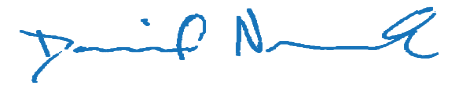 Daniel NummelalähetysjohtajaLiitteet:	- Kolehti/keräys-ilmoitus jumalanpalvelusta varten. - Saarnateksti, joka on myös ladattavissa nettisivultamme: https://kansanlahetys.fi/seurakunnille/kolehdit/    LiiteOtettavaksi huomioon keräyksestä ilmoitettaessa:Kansanlähetyksen keräyspyhä 21.2.20211. paastonajan sunnuntaiJeesus, kiusausten voittajaTämän sunnuntain keräys kohdistuu kirkkomme lähetystyölle Suomen Evankelisluterilaisen Kansanlähetyksen kautta maahanmuuttajatyöhön ulkomailla.Kansanlähetys tekee maahanmuuttajatyötä ulkomailla erityisesti Saksassa ja Kreikassa, mutta kohtaamme maahanmuuttajatyöhön liittyviä kysymyksenasetteluja myös muilla työalueillamme.Kohtaamme maahanmuuttajatyössä sekä ihmisten arkisia haasteita että hengellisiä kysymyksiä. Kuljemme rinnalla ja olemme läsnä mahdollisuuksien mukaan. Suuri osa maahanmuuttaja työssä kohtaamistamme ihmisistä ei ole koskaan aiemmin kuullut evankeliumia.Ulkomailla tehtävän maahanmuuttajatyön sisällössä on monia haasteita, kun työntekijämme ovat tekemisissä kahden vieraan kulttuurin parissa. Toisaalta tämä auttaa työntekijöitämme ymmärtämään maahanmuuttajien kokemuksia, sillä he ovat itse joutuneet kohtaamaan vieraan kielen ja kulttuurin haasteet.Maahanmuuttajatyön erityispiirteisiin kuuluu myös se, että monet evankeliumille suljetuista maista tulevat pakolaiset ovat päässeet kohtaamaan kristittyjä ensimmäistä kertaa Euroopassa. Iloitsemme siitä, että tällaisissa yhteyksissä olemme saaneet olla osoittamassa kristittyjä kohtaan kohdistuneita pelkoja ja huhupuheita vääriksi.Tänään sinulla on lahjasi kautta mahdollisuus osallistua kristittyjen verkostoon, joka auttaa maahanmuuttajia rakentamaan elämää uusissa olosuhteissa Euroopassa. Kiitos kun olet mukana.Ohje kolehdin ilmoittamisesta julkisuudessa keräyksenä täällä: https://evl.fi/plus/seurakuntaelama/lahetys/yhteinen-todistus/ulkomaisen-tyon-taloudellinen-perusta/kysymyksia-ja-vastauksia-kansainvalisen-tyon-talousasioihin/ohje-kolehdeista-sakasti-20.3.2020-Suomen Ev.lut. Kansanlähetys		Saarna 21.2.2021LähetysjohtajaDaniel NummelaJeesus, kiusausten voittajaEvankeliumi: Mark. 1:12-13Henki ajoi Jeesuksen autiomaahan. Neljäkymmentä päivää hän oli autiomaassa Saatanan kiusattavana. Hän eli villieläinten joukossa, ja enkelit pitivät hänestä huolta.SaarnaIsä meidän -rukouksessa rukoilemme: Älä saata meitä kiusaukseen, vaan päästä meidät pahasta. Kiusaukset johtavat meidät pahaan – esimerkiksi laistamaan töistämme, kadehtimaan ja puhumaan pahaa toisistamme. Kaikki ihmiset kokevat kiusauksia. Koemme kiusausta kuitenkin erilaisten asioiden suhteen. Yksi kokee kiusausta juoda liikaa alkoholia ja toinen selittää asioita totuuden vastaisesti. Kiusaukset ovat monenlaisia, mutta niiden lopputulos on sama. Kiusaukset johtavat meidät tekemään pahaa ja erottavat meidät Jumalasta.Päivän evankeliumissa kerrotaan, että myös Jeesus joutui kiusauksiin. Saatana koetteli Jeesusta neljänkymmenen päivän ajan autiomaassa. Nämä kiusaukset olivat yhtä hyvin fyysisiä ja henkisiä kuin myös hengellisiä. Saatanan tavoitteena oli saada Jeesus rikkomaan Isän Jumalan tahtoa vastaan.Jeesus ei kuitenkaan langennut kiusauksiin. Siksi tämän sunnuntain teema on Jeesus, kiusausten voittaja.Päivän evankeliumi on Markuksen mukaan. Evankeliuminsa ensimmäisessä lauseessa Markus kirjoittaa: Ilosanoma Jeesuksesta Kristuksesta, Jumalan Pojasta, lähti liikkeelle näin. Tällä tavalla Markus ilmaisee, että koko hänen kirjansa päähenkilö on Jeesus Kristus. Tarkemmin sanottuna Markuksen evankeliumi kertoo Jeesuksessa olevasta pelastuksesta.Kun luemme Markuksen evankeliumia eteenpäin ja saavumme 11 jakeeseen, huomaamme, että siinä Jumala vahvistaa sen, minkä Markus on sanonut kirjansa ensimmäisessä lauseessa. Evankeliumin ensimmäisessä jakeessa Markus kirjoittaa evankeliumin koskevan Jeesusta ja 11 jakeessa Jumala sanoo Jeesuksesta: Sinä olet minun rakas Poikani, sinuun minä olen mieltynyt.On hyvä huomata, että Jumala ei tässä adoptoi Jeesusta omaksi pojakseen, vaan hän tunnustaa Jeesuksen siihenastisen elämän olleen hänen tahtonsa mukainen. Johanneksen evankeliumi kertoo, että Jeesus oli itseasiassa olemassa jo ennen kuin hän tuli ihmiseksi. Jeesus on Jumalan Poika, joka syntyi ihmiseksi sen tähden, että me pelastuisimme: Jumala on rakastanut maailmaa niin paljon, että antoi ainoan Poikansa, jottei yksikään, joka häneen uskoo, joutuisi kadotukseen, vaan saisi iankaikkisen elämän. Ei Jumala lähettänyt Poikaansa maailmaan sitä tuomitsemaan, vaan pelastamaan sen.Päivän kirjeteksti Heprealaiskirjeestä yhtyy tähän ja toteaa: Niinpä hänen oli tultava joka suhteessa veljiensä kaltaiseksi, jotta hänestä tulisi armahtava ja uskollinen ylipappi ja hän voisi Jumalan edessä sovittaa kansansa synnit. Koska hän on itse käynyt läpi kärsimykset ja kiusaukset, hän kykenee auttamaan niitä, joita koetellaan.Kristityt uskovat Jumalaan, joka ymmärtää heitä. Jeesus on itse kokenut miltä tuntuu tulla muiden hylkäämäksi. Jeesus tietää, miltä tuntuu joutua väkivallan uhriksi. Jeesus on kokenut nälkää ja väsymystä. Hän tietää miltä tuntuu, kun rakas ihminen kuolee yllättäen. Jeesusta on koeteltu ja kiusattu. Kun Jeesus tuli ihmiseksi, niin Jumala tuli ihmiseksi. Näin Jumala puhui aivan konkreettisesti tämän maailman kielellä ja tuli tämän maailman lainalaisuuksien alaiseksi. Kuten kuulemamme Johanneksen evankeliumin jakeet kertovat, tämä oli tarpeen, jotta voisimme päästä meidät luoneen Jumalan yhteyteen.Kun ensimmäiset ihmiset, Aadam ja Eeva, rikkoivat yhteyden Jumalan kanssa, tuli synti tähän maailmaan. Tätä kutsutaan syntiinlankeemukseksi. Synti tarkoittaa kaikkea sitä, mikä erottaa ihmisen Jumalasta. Se voi olla yhtä hyvin sanoja ja ajatuksia kuin myös tekoja ja tekemättä jättämisiä. Synnin valta ei kuitenkaan tule meihin sen kautta mitä me teemme, vaan kaikki ihmiset ovat syntiinlankeemuksen jälkeen olleet syntymästään saakka syntisiä. Me emme ole syntisiä, koska harjoitamme syntiä, vaan me harjoitamme syntiä, koska olemme syntisiä. Siksi jo pienetkin vauvat tarvitsevat Jeesusta pelastajakseen.Jumala kuitenkin rakastaa syntistä ihmistä. Juuri siksi hän lähetti ainoan Poikansa, Jeesuksen, tähän maailmaan. Jeesuksessa oleva syntien sovitus lahjoitetaan meille uskon kautta kasteessa. Koska Jeesus voitti kiusaukset, sovitti hänen ristin kuolemansa ja ylösnousemuksensa meidän syntimme. Kasteessa Jeesuksen puhdas elämä luetaan meidän hyväksemme. Kaste ei siis merkitse vain syntiemme anteeksiantoa, vaan kasteen kautta Jeesuksen puhdas vaellus luetaan myös meidän hyväksemme.Jeesus oli autiomaassa neljänkymmenen päivän ajan. Tämä tapahtui juuri ennen Jeesuksen julkisen opetustehtävän alkamista. Raamattu ei kerro kovin paljoa Jeesuksen elämän ensimmäisestä kolmestakymmenestä vuodesta. Evankeliumit keskittyvät Jeesuksen noin kolme vuotta kestäneeseen julkisen toiminnan vaiheeseen. Jeesus koki kiusauksia myös läpi tuon ajan. Autiomaassa tapahtuneet kiusaukset valmistivat Jeesusta edessä oleviin kiusauksiin. Ne tarjosivat hänelle myös pohjan ymmärtää meidän kokemuksiamme. Päivän evankeliumi opettaa hyvin konkreettisella tavalla Jumalan varjeluksesta. Kuten Jeesuksen kohdalla, niin myös meidän kohdallamme – Jumalan huolenpito ei tarkoita sitä, ettemme joudu kiusauksiin, vaan sitä että Jumala on kanssamme myös kiusauksissa. Mitä tahansa kohtaammekin tässä elämässä, Jumala ei hylkää.Päivän evankeliumin sanoma ei kuitenkaan ole se, että koska Jeesus voitti kiusaukset, myös me voimme voittaa kiusaukset hänen avullaan. Me emme voita kaikkia kiusauksiamme edes Jeesuksen avulla. Me voimme tehdä elämästämme jonkin verran siveellisempää ja ulkoisesti paremman näköistä, mutta koko tämän elämän sisällämme vaikuttava synti saa meidät lankeamaan kiusauksiin yhä uudelleen ja uudelleen.Evankeliumin mahtavuus on kuitenkin juuri siinä, että se julistaa anteeksiantoa heikolle ja langenneelle. Se julistaa, että koska Jeesus voitti kiusaukset, me saamme syntimme anteeksi, vaikka emme voita kiusauksia. Oikea kristillinen elämä ei perustu siihen, että me olemme hyviä ja täytämme Jumalan tahdon, vaan siihen, että epäonnistuneina turvaudumme Jeesuksen sovitustyöhön ja uskomme elämämme Jumalan varaan.Juuri siinä on evankeliumi, ei siinä, että me voimme ja kykenemme, vaan siinä, että Jeesus täytti Jumalan tahdon ja antoi henkensä, jotta meillä olisi ikuinen elämä Jumalan luona taivaassa. Tämä on se hyvä uutinen, evankeliumi, joka meidät kutsutaan myös tänään ottamaan vastaan ja tässä hyvässä sanomassa meillä on myös tänään elämä ja toivo.Rukoilemme. Kaikkivaltias ja armollinen Jumala. Me kiitämme siitä, että annoit ainoan poikasi tähän maailmaan, jotta me voimme saada syntimme anteeksi. Me kiitämme siitä, ettet hylkää meitä, vaikka emme kykene noudattamaan tahtoasi kuten haluaisimme.Me kiitämme siitä, että Jeesus voitti kiusaukset puolestamme. Me kiitämme siitä, että Jeesus noudatti kaikessa tahtoasi ja tuli näin syntiemme sovittajaksi.Me pyydämme, että avaat sydämemme ottamaan tämän evankeliumin ilosanoman vastaan. Me pyydämme, että vaikutat meissä, uskoa, toivoa ja rakkautta. Pyhä Jumala, älä hylkää meitä, kun lankeamme, vaan pidä meidät yhteydessäsi Poikasi Jeesuksen Kristuksen kautta.Tätä pyydämme Herramme Jeesuksen Kristuksen nimessä. Aamen.